Pizza for DinnerMcKinley and Delaney had pizza for dinner. The image shows the fraction of a pizza that each girl ate. 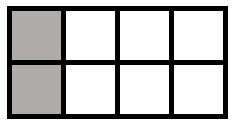 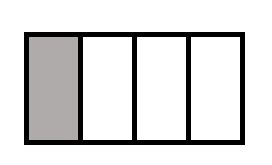  McKinley’s Pizza   				Delaney’s Pizza Part AHow much pizza did McKinley eat?How much pizza did Delaney eat?Enter the fraction of the pizza that each girl ate in the space provided.Part B Delaney stated that she ate more pizza than McKinley because she had two pieces and McKinley only had one. Delaney is incorrect in her reasoning.Explain why Delaney’s reasoning is incorrect. Write a correct comparison that shows the amount of pizza both girls ate for dinner.Enter your answer and your explanation in the space provided. 